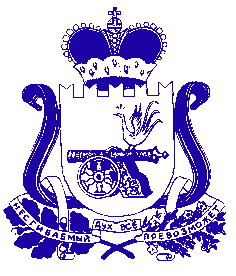 ФИНАНСОВОЕ УПРАВЛЕНИЕ АДМИНИСТРАЦИИ МУНИЦИПАЛЬНОГО ОБРАЗОВАНИЯ «ДЕМИДОВСКИЙ РАЙОН» СМОЛЕНСКОЙ ОБЛАСТИПРИКАЗот 30.10.2017   № 102О внесении изменений в Порядок применения бюджетной классификации Российской Федерации в части, относящейся к местному бюджету Внести в Порядок применения бюджетной классификации Российской Федерации в части, относящейся к местному бюджету, утвержденный приказом Финансового управления Администрации муниципального образования «Демидовский район» Смоленской области от 20.12.2016 №106 (в ред. от 27.01.2017 №3, от 17.03.2017 №10, от 23.03.2017 №17, от 19.04.2017 №21,от 24.05.2017 №38, от 19.06.2017 №49, от 18.07.2017 №60, от 18.08.2017 №73, от 05.09.2017 №83, от 10.10.2017 №96), следующие изменения:Раздел  3. «Направления расходов, увязываемые с программными (непрограммными) статьями целевых статей расходов местного бюджета» дополнить направлениями расходов следующего содержания:«L0200 Предоставление  молодым семьям социальных выплат на приобретение жилого помещения или создание объекта индивидуального жилищного строительства за счет средств местного бюджетаПо данному направлению расходов отражаются расходы местного бюджета на софинансирование к субсидии из федерального и областного бюджетов на предоставление  молодым семьям социальных выплат на приобретение жилого помещения или создание объекта индивидуального жилищного строительстваL5190 Оказание поддержки отрасли культуры за счет местного бюджета По данному направлению расходов отражаются расходы местного бюджета на софинансирование к субсидии из федерального и областного бюджетов на оказание поддержки отрасли культуры»В приложение к Порядку применения бюджетной классификации Российской Федерации в части, относящейся к местному бюджету, «Перечень и коды целевых статей расходов местного бюджета», внести следующие изменения: после строки:дополнить строками: после строки:дополнить строкой:Настоящий приказ вступает в силу со дня подписания.01Я01S0200Предоставление  молодым семьям социальных выплат на приобретение жилого помещения или создание объекта индивидуального жилищного строительства за счет средств местного бюджета01Я01L0200Предоставление  молодым семьям социальных выплат на приобретение жилого помещения или создание объекта индивидуального жилищного строительства за счет средств местного бюджета06Я01S5190Оказание поддержки отрасли культуры за счет местного бюджета06Я01L5190Оказание поддержки отрасли культуры за счет местного бюджетаНачальник Финансового управления Администрации муниципального образования  «Демидовский район» Смоленской области      Н.П. Козлова